UNDER AGE WAIVERI, _____________________________________ acknowledge that my child, ____________________________________________, is younger than the required age for the program, ______________________________________________, which is for children that have completed grades_________________. I fully understand that if my child is having difficulty adjusting, and the teacher feels this is due to my child’s age difference, that I may be asked to withdraw my child from this program. If my child is removed from the program, this does not guarantee that there will be an available spot in an age-appropriate camp.  The unused portion of my tuition may be refunded only after successfully filling the open spot. _____________________________________________ 		_________________Parent or Legal Guardian Signature					Date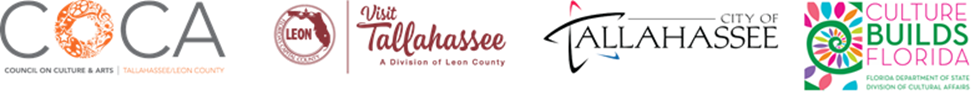 